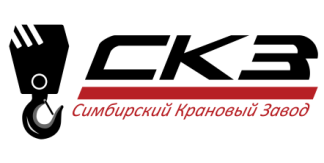 Контакты и РеквизитыКонтакты и РеквизитыКонтакты и РеквизитыНаименованиеООО «Симбирский крановый завод»ООО «Симбирский крановый завод»адреса:ЮридическийФактическийПочтовый433427, Ульяновская область, Чердаклинский р-н, с.Малаевка,
ул. Молодежная дом 12 А433427, Ульяновская область, Чердаклинский р-н, с.Малаевка,
ул. Молодежная дом 12 АТелефон/Факс8(84231) 38-1-818(84231) 38-1-81Телефон8(84231) 38-1-918(84231) 38-1-91Электронная почтаinfo@simkran.ru com@simkran.rusnab@simkran.ruservis@simkran.ruобщие вопросыкоммерческий отделотдел снабжениямонтаж и сервисБанковские реквизитыр/с 407 028 101 691 701 033 41в Ульяновском отделении №8588к/с 301 018 100 000 00 602БИК 047308602р/с 407 028 101 691 701 033 41в Ульяновском отделении №8588к/с 301 018 100 000 00 602БИК 047308602ИНН73230076707323007670КПП732301001732301001ОКПО2549555725495557ОГРН105 731 000 6379105 731 000 6379